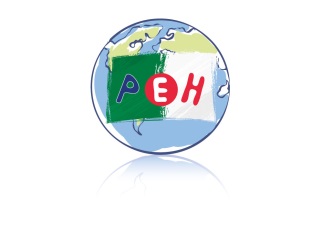               Petite Ecole d’Hydra                                                                            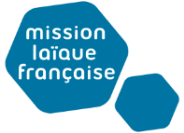 	              ALGERLieu dit Doudou MokhtarLots A et BHaut site d’Hydra16035 – Hydra -  AlgerCLUBS PERISCOLAIRES 2023-20241er trimestre du 24 novembre au 21 décembre 2023DimancheLundiMercrediJeudiGarderieX2 élèvesX2 élèvesX4 élèvesX3 élèvesJudoX15 élèvesX14 élèvesX13 élèvesX7 élèvesSport collectifX13 élèvesX10 élèvesX10 élèvesEducation musicaleX6 élèvesCuisineX14 élèvesPeintureX7 élèvesEveil musicalX6 élèvesAtelier créatifX10 élèvesLectureX6 élèvesTravail manuelX3 élèvesTOTAUX50334319TOTAL GENERAL145 élèves/181 par semaine145 élèves/181 par semaine145 élèves/181 par semaine145 élèves/181 par semaine